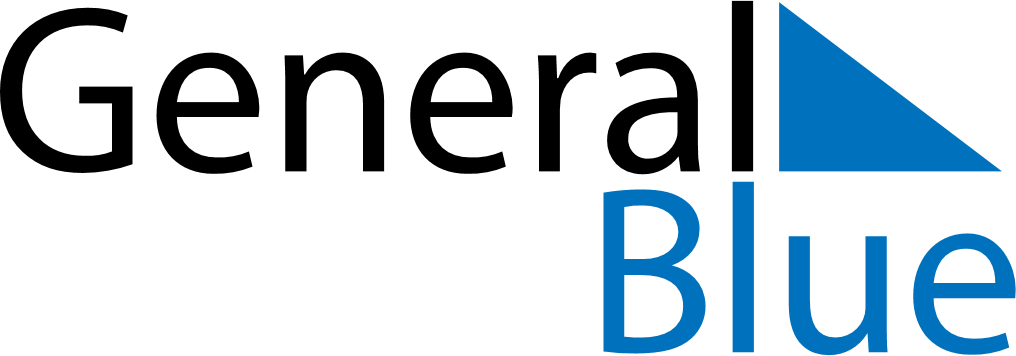 June 2024June 2024June 2024MadagascarMadagascarSUNMONTUEWEDTHUFRISAT12345678910111213141516171819202122Feast of the Sacrifice (Eid al-Adha)23242526272829Independence Day30